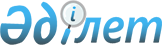 Көкшетау қаласы бойынша халық үшін тұрмыстық қатты қалдықтарды жинауға, тасымалдауға, сұрыптауға және көмуге арналған тарифтерді бекіту туралыАқмола облысы Көкшетау қалалық мәслихатының 2022 жылғы 7 қазандағы № С-22/9 шешімі. Қазақстан Республикасының Әділет министрлігінде 2022 жылғы 13 қазанда № 30145 болып тіркелді
      Қазақстан Республикасы Экология кодексінің 365-бабы 3-тармағының 3) тармақшасына, "Қазақстан Республикасындағы жергілікті мемлекеттік басқару және өзін-өзі басқару туралы" Қазақстан Республикасы Заңының 6-бабы 1-тармағының 15) тармақшасына, "Халық үшін қатты тұрмыстық қалдықтарды жинауға, тасымалдауға, сұрыптауға және көмуге арналған тарифті есептеу әдістемесін бекіту туралы" (нормативтік құқықтық актілерді мемлекеттік тіркеу тізілімінде № 24382 болып тіркелген) Қазақстан Республикасы Экология, геология және табиғи ресурстар министрінің 2021 жылғы 14 қыркүйектег № 377 бұйрығына сәйкес, Көкшетау қалалық мәслихаты ШЕШТІ:
      1. Көкшетау қаласы бойынша халық үшін тұрмыстық қатты қалдықтарды жинауға, тасымалдауға, сұрыптауға және көмуге арналған тарифтер осы шешімнің қосымшасына сәйкес бекітілсін.
      2. Осы шешім оның алғашқы ресми жарияланған күнінен кейін күнтізбелік он күн өткен соң қолданысқа енгізіледі. Көкшетау қаласы бойынша халық үшін тұрмыстық қатты қалдықтарды жинауға, тасымалдауға, сұрыптауға және көмуге арналған тарифтер
					© 2012. Қазақстан Республикасы Әділет министрлігінің «Қазақстан Республикасының Заңнама және құқықтық ақпарат институты» ШЖҚ РМК
				
      Көкшетау қалалық мәслихаты хатшысының м.а.

А.Шаримова
2022 жылғы 7 қазандағы
№ С-22/9 шешіміне
қосымша
Атауы
Есептік бірлік
Қызметтер бағасы (қосылған құн салығын ескере отырып), теңге
Жайлы
үйлер
айына/
тұрғын
500
Жайлы
емес үйлер
айына/
тұрғын
580
Бірлік (көлем) үшін жылдық тариф
1 м3
3549